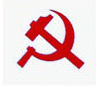 ສາທາລະນະລັດ  ປະຊາທິປະໄຕ  ປະຊາຊົນລາວສັນຕິພາບ  ເອກະລາດ  ປະຊາທິປະໄຕ  ເອກະພາບ  ວັດທະນະຖາວອນຄະນະບໍລິຫານງານພັກ ອອປສໜ່ວຍພັກຫ້ອງການ							        ເລກທີ......./ໜພຫກ      	ນະຄອນຫຼວງວຽງຈັນ, ວັນທີ....................ບົດລາຍງານ	ຮຽນ:	-  ທ່ານຫົວໜ້າກົມຈັດຕັ້ງ-ພະນັກງານ ອົງການໄອຍະການປະຊາຊົນສູງສຸດ;ສາມອົງການຈັດຕັ້ງມະຫາຊົນ ອົງການໄອຍະການປະຊາຊົນສູງສຸດ;	ເລື່ອງ:	ລາຍຊື່ເປົ້າໝາຍຂະຫຍາຍເຂົ້າພັກ.ອີງຕາມ	ກົດລະບຽບຂອງພັກປະຊາຊົນປະຕິວັດລາວ ສະໄໝທີ X;ອີງຕາມ	ບົດແນະນໍາຂອງຄະນະບໍລິຫານງານພັກ ອອປສ ເລກທີ 84/ຄພ,ອອປສ, ລົງວັນທີ 31/5/2017;ອີງຕາມ	ມະຕິກອງປະຊຸມໜ່ວຍພັກຫ້ອງການ ອົງການໄອຍະການປະຊາຊົນສູງສຸດຄັ້ງວັນທີ 27 ມີນາ 2019 ແລະ ກອງປະຊຸມຄະນະໜ່ວຍພັກ ຫ້ອງການຄັ້ງວັນທີ  27 ມີນາ 2019.ຜ່ານການຄົ້ນຄວ້າ ແລະ ການປະກອບຄໍາເຫັນຂອງສະຫາຍສະມາຊິກພັກໃນໜ່ວຍພັກຫ້ອງການ ຕໍ່ກັບການເຄື່ອນໄຫວປະຕິບັດໜ້າທີ່ວຽກງານຂອງມະຫາຊົນ ຢູ່ຫ້ອງການ ອອປສ, ຊຶ່ງໄດ້ເລີ່ມຕິດຕາມແຕ່ເດືອນ ກຸມພາ 2016 ເປັນຕົ້ນມາ;ໜ່ວຍພັກຫ້ອງການ ອົງການໄອຍະການປະຊາຊົນສູງສຸດ ຈຶ່ງໄດ້ລົງປະຊາມະຕິຮັບຮອງເອົາເປົ້າ ໝາຍຂະຫຍາຍເຂົ້າພັກດັ່ງລາຍຊື່ລຸ່ມນີ້:ສະຫາຍ ນາງ ອານິສາ ສີພັນເກີດວັນທີ 13 ມັງກອນ 1985 , ເປັນພະນັກງານສັງກັດ 100% ວັນທີ 1 ເມສາ 2012, ຜູ້ຊ່ວຍເລຂາ ຫົວໜ້າ ອົງການໄອຍະການປະຊາຊົນສູງສຸດ;ມອບໃຫ້ສະມາຊິກພັກສົມບູນ 2 ສະຫາຍເພື່ອຕິດຕາມດັ່ງນີ້:ສະຫາຍ ບຸນທະວີ ສີແສນດີ   ສະມາຊິກພັກສົມບູນ;ສະຫາຍ ສຸດແສນແພງ ສິງດາລາ  ສະມາຊິກພັກສົມບູນສະຫາຍ ອາລິສາ ພົມມະຈັນເກີດວັນທີ 11 ມີນາ 1991  ເປັນພະນັກງານສັງກັດລັດ 100% ວັນທີ 1 ເມສາ 2013  ວິຊາການພະແນກຄຸ້ມຄອງບໍລິຫານ, ຫ້ອງການ ອອປສ;ມອບໃຫ້ສະມາຊິກພັກສົມບູນ 2 ສະຫາຍເພື່ອຕິດຕາມດັ່ງນີ້:ສະຫາຍ ວົງເດືອນ ສຸພັນທອງ    ສະມາຊິກພັກສົມບູນສະຫາຍ ນາງ ພອນພະຈັນ ພູເຮືອນຫົງ  ສະມາຊິກພັກສົມບູນດັ່ງນັ້ນ, ຈຶ່ງລາຍງານມາຍັງບັນດາສະຫາຍ ເພື່ອຕິດຕາມການເຄື່ອນໄຫວ ແລະ ພິຈາລະນາຕາມກົດລະບຽບຂອງພັກປະຊາຊົນປະຕິວັດລາວສະໄໝທີ X.													ເລຂາໜ່ວຍພັກ